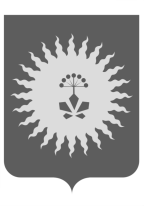 АДМИНИСТРАЦИЯ АНУЧИНСКОГО МУНИЦИПАЛЬНОГО РАЙОНАП О С Т А Н О В Л Е Н И ЕОб утверждении межведомственной комиссии по охране труда на территории Анучинского муниципального районаВ соответствии с Трудовым кодексом Российской Федерации, Законом Приморского края от 9 ноября 2007 г. N 153-КЗ "О наделении органов местного самоуправления отдельными государственными полномочиями по государственному управлению охраной труда", на основании  Устава Анучинского  муниципального района, для решения вопросов  по реализации основных направлений государственной политики в области охраны труда, администрация Анучинского муниципального района ПОСТАНОВЛЯЕТ:1. Создать межведомственную комиссию по охране труда на терр итории Анучинского муниципального района.2. Утвердить состав межведомственной комиссии (прилагается).3. Утвердить Положение о межведомственной комиссии по охране труда на территории Анучинского муниципального района (прилагается).4. Признать утратившим силу постановление главы Анучинского  муниципального района Приморского края от 10.09.2008 года N 270 " Об образовании межведомственной  комиссии по охране труда».5. Общему отделу администрации Анучинского муниципального района (Бурдейной С.В.) разместить настоящее постановление на официальном сайте администрации Анучинского муниципального района в сети Интернет.6. Контроль за исполнением настоящего постановления оставляю за собой.7. Постановление вступает в силу со дня официального опубликования.И.о.главы администрацииАнучинского муниципального района                            А.Я.ЯнчукПриложение N 1к постановлениюадминистрации  Анучинскогомуниципального районаот 28.07.2017г. N 530СОСТАВМЕЖВЕДОМСТВЕННОЙ КОМИССИИ ПО ОХРАНЕ ТРУДА НА ТЕРРИТОРИИАНУЧИНСКОГО МУНИЦИПАЛЬНОГО РАЙОНАУтвержденопостановлениемадминистрацииАнучинского муниципального районаот 28.07.2017г.  N 530ПОЛОЖЕНИЕО МЕЖВЕДОМСТВЕННОЙ КОМИССИИ ПО ОХРАНЕ ТРУДАНА ТЕРРИТОРИИ АНУЧИНСКОГО МУНИЦИПАЛЬНОГО РАЙОНА1. Общие положенияМежведомственная комиссия по охране труда в Анучинском муниципальном районе (далее - Комиссия) является координационным органом при администрации Анучинского муниципального района, который образован с целью обеспечения согласованных действий территориальных органов федеральных органов исполнительной власти, государственного надзора и контроля, органов местного самоуправления, работодателей и профессиональных союзов по вопросам реализации государственной политики в области условий и охраны труда, сохранения жизни и здоровья работников, предупреждения производственного травматизма и профессиональной заболеваемости.В своей деятельности Комиссия руководствуется Конституцией Российской Федерации, законами и нормативными актами Российской Федерации по охране труда, указами и распоряжениями Президента Российской Федерации, постановлениями и распоряжениями Правительства Российской Федерации, законами Приморского края, постановлениями и распоряжениями Администрации Приморского края, решениями Думы Анучинского муниципального района, постановлениями и распоряжениями администрации Анучинского муниципального района, а также настоящим Положением.2. Основные задачи КомиссииОсновными задачами Комиссии являются:2.1. Создание и обеспечение функционирования системы управления охраной труда в муниципальном районе.2.2. Выработка согласованных действий всех заинтересованных лиц по реализации единой государственной политики в области охраны труда.2.3. Выработка совместных мер и предложений по предупреждению производственного травматизма и профессиональной заболеваемости, улучшению условий труда.2.4. Обобщение и распространение передового опыта прогрессивных форм профилактической работы по охране труда и производственной санитарии.2.5. Рассмотрение методических и организационных вопросов, предложений органов местного самоуправления городского округа, объединений профсоюзов и работодателей, органов надзора и контроля.3. Полномочия КомиссииКомиссия в целях выполнения возложенных на нее задач:3.1. Запрашивает и получает необходимую информацию по охране труда от организаций и предпринимателей района.3.2. Заслушивает на своих заседаниях руководителей организаций по вопросам охраны труда, относящимся к компетенции органов, представленных в межведомственной Комиссии.3.3. Организует при необходимости рабочие группы из представителей соответствующих надзорных органов для обследования условий и охраны труда в организациях, допустивших рост или имеющих высокий уровень производственного травматизма и профессиональной заболеваемости, для подготовки материалов на заседания Комиссии.3.4. Принимает решение об обращении в надзорные органы по проведению в организациях целевых проверок состояния условий и охраны труда.3.5. Участвует в разработке и реализации мероприятий по улучшению условий и охраны труда в муниципальном районе. Контролирует их выполнение.3.6. Координирует работу по обучению и проверке знаний по охране труда руководителей, специалистов и работников предприятий и организаций всех форм собственности.3.7. Готовит и направляет предложения органам, уполномоченным рассматривать дела об административных правонарушениях, для привлечения к административной ответственности должностных лиц в установленном законодательством порядке за нарушение требований норм охраны и условий труда.3.8. Направляет в соответствующие правоохранительные органы информацию и материалы по фактам нарушения законодательства об охране труда.3.9. Информирует население района через средства массовой информации о состоянии условий и охраны труда в организациях района.4. Порядок деятельности Комиссии4.1. Председателем Комиссии является  глава администрации Анучинского муниципального района. Председатель Комиссии руководит деятельностью Комиссии. Состав Комиссии утверждается постановлением администрации Анучинского муниципального района. В Комиссию включаются представители заинтересованных территориальных органов федеральных органов надзора и контроля, предприятий и организаций муниципального района (по согласованию) и органов местного самоуправления.4.2. Заседания Комиссии проводятся по мере необходимости, но не реже одного раза в квартал.4.3. Комиссия осуществляет свою деятельность в соответствии с Положением и планом работы, который рассматривается на заседании Комиссии и утверждается ее председателем.4.4. Заседание Комиссии проводит председатель Комиссии, в его отсутствие - заместитель председателя Комиссии.4.5. Заседание Комиссии считается правомочным, если на нем присутствует более половины ее членов.4.6. Решение Комиссии принимается большинством голосов присутствующих на заседании членов Комиссии. В случае равенства голосов решающим является голос председателя Комиссии.4.7. Решения, принимаемые на заседаниях Комиссии, оформляются протоколами, которые подписывает председатель Комиссии или его заместитель, председательствовавший на заседании.4.8. Организационно-техническое обеспечение деятельности Комиссии осуществляется главным специалистом 1 разряда по государственному управлению охраной труда  администрации Анучинского муниципального района.28.07.2017г.с. Анучино№530Председатель комиссии-Глава администрации Анучинского муниципального района, председатель межведомственной комиссии;Секретарь комиссии-Главный специалист 1 разряда отдела по труду администрации Анучинского муниципального района, секретарь межведомственной комиссии;Член комиссии-Начальник территориального отдела  Управления Роспотребнадзора по Приморскому краю в г.Арсеньеве (по согласованию);Член комиссии-Главный государственный инспектор труда отдела Государственной инспекции труда в Приморском крае (по согласованию);Член комиссии-Директор филиала  №1 ГУ Приморского регионального отделения Фонда социального страхования Российской Федерации (по согласованию);Член комиссии-Представитель крайкома профсоюзов работников АПК в Анучинском муниципальном районе (по согласованию);Член комиссии-Директор МКУК «Центр Досуга» Анучинского сельского поселения (по согласованию);Член комиссии-Начальник отдела Департамента труда и социального развития ПК отдел по Анучинскому муниципальному району (по согласованию);Член комиссии- Ведущий специалист по охране труда  ФГКУ комбината Авангард Управления федерального агенства по госрезервам по ДВ федеральному округу